LexiqueEnd= maille endroitenv= maille enversPoint de tricotMultiple de 3 + 1Répéter de * à *1rg : *2m End , 1m env*, 1m End2rg et tous les rgs paire : tricoter les mailles comme elles se présentent3rg : *1 m env, 2 m End*, 1 m env5 rg : 1 m End, *1 m env, 2 m End*Répéter ces 6 rangsSNOODMonter 24 m. aig 12Tricoter les 6 rangs du motif pendant 80 cmArrêter les maillesCoudre les bords ensemble.SLUSH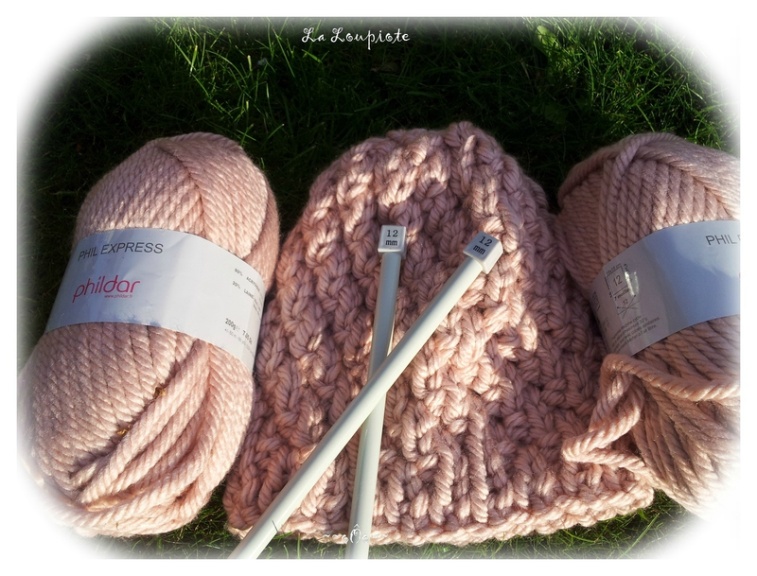 Monter 40 maillesTricoter 6 rangs de cote 1x1Continuer en point fantaisie pendant 26 cmDiminuer en tricotant 2 m ensemble pendant 4 rangsPuis arrêter le travailleCoudre les bords du slush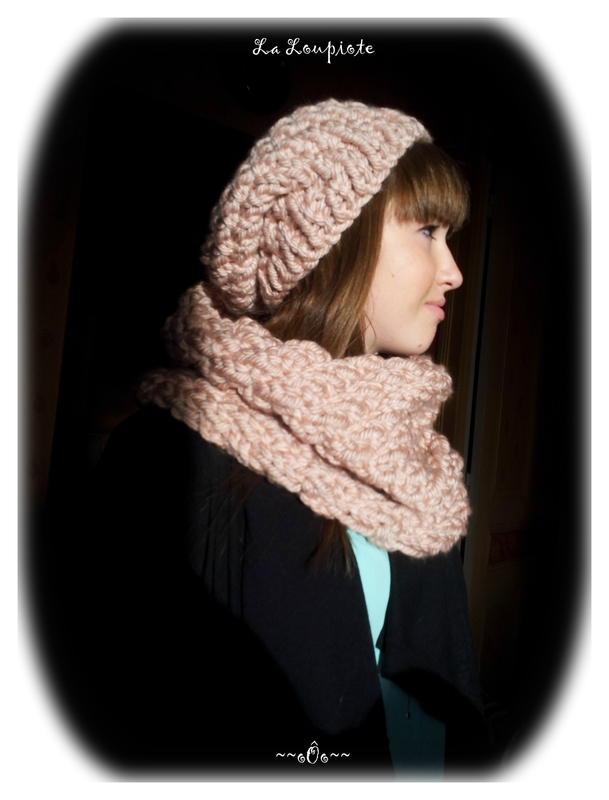 SNOODFournitures2 pelotes de Phil Express de Phildar 2 aig n°12SLUSH1 pelote de Phil Express de Phildar 2 aig n°12Points employés« MAISON »